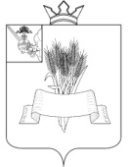 Администрация Сямженского муниципального округаВологодской областиПОСТАНОВЛЕНИЕот 01.02.2024   №   38с.Сямжа Вологодская областьОб утверждении состава Межведомственной комиссии по предотвращению  распространения социально значимых инфекционных заболеваний, включая ВИЧ-инфекцию, туберкулез, вирусные гепатиты В и С на территории Сямженского муниципального округа В целях исполнения пункта 1.4. Решения санитарно-противоэпидемической комиссии  администрации Сямженского муниципального округа   «О противодействии распространению ВИЧ-инфекции на территории Сямженского муниципального округа» от 25.09.2023 г и в целях обеспечения санитарно-эпидемического благополучия населения по профилактике ВИЧ-инфекции на территории Сямженского округа, ПОСТАНОВЛЯЮ:Создать Межведомственную комиссию по предотвращению  распространения социально значимых инфекционных заболеваний, включая ВИЧ-инфекцию, туберкулез, вирусные гепатиты В и С на территории Сямженского муниципального округа и утвердить состав комиссии согласно приложению к настоящему постановлению.Настоящее постановление вступает в силу со дня его подписания.Настоящее постановление подлежит размещению на официальном сайте Сямженского муниципального округа https://35syamzhenskij.gosuslugi.ru в информационно-телекоммуникационной сети Интернет.Глава Сямженского муниципального округа                                   С.Н. ЛашковПриложение   к постановлению администрацииСямженского муниципального округаот 01.02.2024 № 38Состав Межведомственной комиссии по предотвращению  распространения социально значимых инфекционных заболеваний, включая ВИЧ-инфекцию, туберкулез, вирусные гепатиты В и С на территории  Сямженского муниципального округа	Кондакова М.С.- и.о. заместителя главы Сямженского муниципального округа, председатель комиссии;Гох Я.Я. –  и.о. главного врача  БУЗ ВО «Сямженская ЦРБ», заместитель председателя комиссии;Чижикова В.А. – фельдшер БУЗ ВО «Сямженская ЦРБ», секретарь комиссии.	Члены комиссии:	Житков С.Г. – начальник Сямженского территориального отдела администрации Сямженского муниципального округа;	Копосов О.В. - начальник Ногинского территориального отдела администрации Сямженского муниципального округа;Кузовлева И.О. – начальник Управления образования Сямженского муниципального округа;Зобнина С.Г. – заведующий отделом культуры, спорта и молодёжной политики администрации Сямженского муниципального округа;Зайкина И.С. - директор МАУ ДО СМО «Спортивная Школа»;Смирнова И.Г. – директор БУ СО ВО «КЦСОН Сямженского района»*;Логинов В.Н. – начальник отделения полиции (по оперативному обслуживанию территории Сямженского муниципального района) МО МВД России «Верховажский»*.Шалашова Н.Н. – помощник врача-эпидемиолога БУЗ ВО «Сямженская ЦРБ», секретарь комиссии.*	(*) – по согласованию.